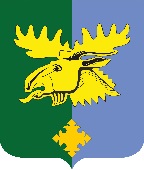 АДМИНИСТРАЦИЯ МУНИЦИПАЛЬНОГО ОБРАЗОВАНИЯ«ВАЖИНСКОЕ ГОРОДСКОЕ ПОСЕЛЕНИЕПОДПОРОЖСКОГО МУНИЦИПАЛЬНОГО РАЙОНА ЛЕНИНГРАДСКОЙ ОБЛАСТИ»ПОСТАНОВЛЕНИЕот 29 июня 2023 года № 212Об утверждении системы мониторинга состояния системы теплоснабжения и механизма оперативно-диспетчерского управления в системе теплоснабжения на территории Важинского городского поселенияВ соответствии с Федеральным законом от 06 октября 2003 года № 131-ФЗ «Об общих принципах организации местного самоуправления в Российской Федерации», Федеральным законом от 27 июля 2010 года № 190-ФЗ «О теплоснабжении», приказом Министерства энергетики Российской Федерации от 12 марта 2013 года № 103 «Об утверждении правил оценки готовности к отопительному периоду», Администрация муниципального образования «Важинское городское поселение Подпорожского муниципального района Ленинградской области»ПОСТАНОВЛЯЕТ: 1. Утвердить Систему мониторинга состояния системы теплоснабжения муниципального образования «Важинское городское поселение Подпорожского муниципального района Ленинградской области» согласно приложению 1 к настоящему постановлению.2. Утвердить Механизм оперативно-диспетчерского управления в системе теплоснабжения муниципального образования «Важинское городское поселение Подпорожского муниципального района Ленинградской области» согласно приложению 2 к настоящему постановлению.3. Настоящее постановление вступает в силу со дня его принятия. 4. Контроль за исполнением настоящего постановления возложить на заместителя Главы Администрации МО «Важинское городское поселение» Бараева В.А.Глава Администрации                                                                                          Р.А. ВерещагинУТВЕРЖДЕНАпостановлением АдминистрацииМО «Важинское городское поселение»от 29.06.2022 года № 212(Приложение 1)СИСТЕМАмониторинга состояния систем теплоснабжения на территории муниципального образования «Важинское городское поселение Подпорожского муниципального района Ленинградской области»1. Мониторинг состояния системы теплоснабжения муниципального образования «Важинское городское поселение Подпорожского муниципального района Ленинградской области» (далее - мониторинг) осуществляется в соответствии с Федеральным законом от 27 июля 2010 г. № 190-ФЗ «О теплоснабжении», постановлением Правительства РФ от 08 августа 2012 года № 808 «Об организации теплоснабжения в Российской Федерации и о внесении изменений в некоторые акты Правительства Российской Федерации».Система мониторинга состояния системы теплоснабжения - это комплексная система наблюдений, оценки и прогноза состояния тепловых сетей, источников тепла и потребителей тепла.Мониторинг - процесс, обеспечивающий постоянное оперативное получение достоверной информации о функционировании объектов теплоснабжения.2. Основными задачами системы мониторинга являются:сбор, обработка и анализ данных о состоянии объектов теплоснабжения, статистических данных об аварийности на системе теплоснабжения и проводимых на ней ремонтных работах;оптимизация процесса составления планов проведения ремонтных работ на объектах теплоснабжения;эффективное планирование выделения финансовых средств на содержание и проведение ремонтных работ на объектах теплоснабжения.3.  Функционирование системы мониторинга осуществляется:на объектовом уровне – организационно-методическое руководство и координацию деятельности системы мониторинга осуществляют организации, эксплуатирующие объекты теплоснабжения;на муниципальном уровне – организационно-методическое руководство и координацию деятельности ресурсоснабжающих организаций, осуществляется Администрацией Важинского городского поселения.4. Система мониторинга включает в себя: 4.1. Систему сбора данных мониторинга за состоянием объектов теплоснабжения, которая объединяет в себе все существующие методы наблюдения за тепловыми сетями, за оборудованием отопительных котельных на территории Важинского городского поселения. В систему сбора данных вносятся данные по проведенным ремонтам и сведения, накапливаемые эксплуатационным персоналом, в том числе:паспортная база данных технологического оборудования и прокладки (строительства) тепловых сетей;расположение смежных коммуникаций в 5-метровой зоне вдоль проложенных теплосетей, схема дренажных и канализационных сетей;исполнительная документация (аксонометрические, принципиальные схемы теплопроводов, центральных тепловых пунктов, котельных);данные о проведенных ремонтных работах на объектах теплоснабжения;данные о вводе в эксплуатацию законченных строительством, расширением, реконструкцией, техническим перевооружением объектов теплоснабжения;реестр учета аварийных ситуаций, возникающих на объектах теплоснабжения, с указанием наименования объекта, адреса объекта, причин, приведших к возникновению аварийной ситуации, мер, принятых по ликвидации аварийной ситуации, а также при отключении потребителей от теплоснабжения (период отключения и перечень отключенных потребителей).Сбор данных осуществляется на бумажных носителях и в электронном виде в организациях, осуществляющих эксплуатацию объектов теплоснабжения, и в Администрации Важинского городского поселения.4.2. Хранение (не менее пяти лет) и обработка материалов мониторинга осуществляется Администрацией Важинского городского поселения, а также теплоснабжающими и теплосетевыми организациями в электронном и бумажном виде и по запросу может быть предоставлена заинтересованным лицам.4.3. Систему анализа и выдачи информации о состоянии объектов теплоснабжения, направленную на решение задачи оптимизации планов ремонта, исходя из заданного объема финансирования, на основе отбора самых ненадежных объектов, имеющих повреждения.Анализ данных производится специалистами теплоснабжающих и теплосетевых организаций, а также специалистами Администрации Важинского городского поселения в части возложенных полномочий с последующим хранением базы данных. На основе анализа базы данных принимаются соответствующие решения.Основным источником информации для статистической обработки данных являются результаты опрессовки в ремонтный период, которая применяется как основной метод диагностики и планирования ремонтов и перекладок тепловых сетей.Данные мониторинга накладываются на актуальные паспортные характеристики объекта в целях выявления истинного состояние объекта, исключения ложной информации и принятия оптимального управленческого решения.УТВЕРЖДЕНАпостановлением АдминистрацииМО «Важинское городское поселение»от 29.06.2022 года № 212(Приложение 2)МЕХАНИЗМ оперативно-диспетчерского управления в системе теплоснабжения на территории муниципального образования «Важинское городское поселение Подпорожского муниципального района Ленинградской области»Общие положения1.1. Настоящий механизм оперативно-диспетчерского управления в системах теплоснабжения на территории муниципального образования «Важинское городское поселение Подпорожского муниципального района Ленинградской области» (далее – механизм) определяет взаимодействие оперативно-диспетчерских служб теплоснабжающей организации, управляющих организаций и потребителей тепловой энергии по вопросам теплоснабжения.1.2. Основной задачей указанных организаций является обеспечение устойчивой и бесперебойной работы тепловых сетей и систем теплопотребления, поддержания заданных режимов теплоснабжения, принятие оперативных мер по предупреждению, локализации и ликвидации аварий на теплоисточниках, тепловых сетях и систем теплопотребления.1.3. Организации, обеспечивающие теплоснабжение потребителей, должны иметь круглосуточно работающие дежурно-диспетчерские службы (далее – ДДС) и аварийно-восстановительные бригады. В организациях, штатными расписаниями которых такие службы не предусмотрены, обязанности оперативного руководства возлагаются на лицо, определенное соответствующим приказом.1.4. Общую координацию действий ДДС по эксплуатации локальной системы теплоснабжения осуществляет теплоснабжающая организация, по локализации и ликвидации аварийной ситуации – аварийно-восстановительная служба или администрация той организации, в границах эксплуатационной ответственности которой возникла аварийная ситуация.1.5. Для проведения работ по локализации и ликвидации аварий каждая организация должна располагать необходимыми инструментами, механизмами, транспортом, передвижными сварочными установками, аварийным восполняемым запасом запорной арматуры и материалов. Объем аварийного запаса устанавливается в соответствии с действующими нормативами, место хранения определяется руководителями соответствующих организаций. Состав аварийно-восстановительных бригад, перечень машин и механизмов, приспособлений и материалов утверждается руководителем организации.2. Взаимодействие оперативно-диспетчерских и аварийно-восстановительных служб при возникновении и ликвидации аварий на источниках энергоснабжения, сетях и системах энергопотребления2.1. При получении сообщения о возникновении аварии, отключении или ограничении энергоснабжения потребителей, диспетчер соответствующей организации принимает оперативные меры по обеспечению безопасности на месте аварии (ограждение, освещение, охрана и др.) и действует в соответствии с инструкцией по ликвидации аварийных ситуаций.2.2. О возникновении аварийной ситуации диспетчер немедленно сообщает по имеющимся у него каналам связи руководству организации, диспетчерам организаций, которым необходимо изменить или прекратить работу своего оборудования и коммуникаций, диспетчерским службам потребителей.Также о возникновении аварийной ситуации и времени на восстановление теплоснабжения потребителей в обязательном порядке информируется единая дежурно-диспетчерская служба муниципального образования «Подпорожский муниципальный район Ленинградской области» (далее – ЕДДС) и Администрация Важинского городского поселения.2.3. При возникновении аварии на внутридомовых инженерных сетях теплоснабжения диспетчер теплоснабжающей организации немедленно сообщает об этом в ЕДДС и ответственному лицу управляющей организации, осуществляющей текущий ремонт и содержание общего имущества в многоквартирном доме.2.4. Решение о введении режима ограничения или отключения тепловой энергии потребителям принимается руководством теплоснабжающих организаций по согласованию с Администрацией Важинского городского поселения.2.5. Команды об отключении и опорожнении систем теплоснабжения и теплопотребления проходят через соответствующие диспетчерские службы.2.6. В случае, когда в результате аварии создается угроза жизни людей, разрушения оборудования, инженерных коммуникаций или строений, руководство теплоснабжающей организации отдает распоряжение на вывод из работы оборудования без согласования, но с обязательным немедленным извещением диспетчера ЕДДС, Администрации Важинского городского поселения и потребителей (в случае необходимости) перед отключением и после завершения работ по выводу из работы аварийного тепломеханического оборудования или участка тепловых сетей.2.7. Лицо, ответственное за ликвидацию аварии, обязано:- вызвать при необходимости через диспетчерские службы соответствующих представителей организаций и ведомств, имеющих коммуникации, сооружения в месте аварии, согласовать с ними проведение земляных работ для ликвидации аварии;- организовать выполнение работ на подземных коммуникациях и обеспечивать безопасные условия производства работ;- информировать по завершении аварийно-восстановительных работ (или какого-либо этапа) соответствующие диспетчерские службы для восстановления рабочей схемы, заданных параметров теплоснабжения и подключения потребителей в соответствии с программой пуска.2.8. Организации и предприятия всех форм собственности, имеющие свои коммуникации или сооружения в месте возникновения аварии, обязаны направить своих представителей для согласования условий производства работ по ликвидации аварии в течении 2-х часов в любое время суток.Взаимодействие оперативно-диспетчерских служб при эксплуатации систем энергоснабжения3.1. Для подтверждения планового отключения (изменения параметров теплоносителя) потребителей диспетчерские службы теплоснабжающих организаций информируют Администрацию Важинского городского поселения и потребителей за 5 дней до намеченных работ.3.2. Планируемый вывод в ремонт оборудования, находящегося на балансе потребителей (юридических лиц), производится с обязательным информированием Администрации Важинского городского поселения за 5 дней до намеченных работ, а в случае аварии – немедленно.3.3. При проведении плановых ремонтных работ на водозаборных сооружениях, которые приводят к ограничению или прекращению подачи холодной воды на теплоисточники, диспетчер организации, в ведении которой находятся данные водозаборные сооружения, должен за 10 дней сообщить диспетчеру соответствующей теплоснабжающей организации, ЕДДС, в Администрацию Важинского городского поселения об этих отключениях с указанием сроков начала и окончания работ.При авариях, повлекших за собой длительное прекращение подачи холодной воды на котельные, диспетчер теплоснабжающей организации вводит ограничение горячего водоснабжения потребителей вплоть до полного его прекращения.3.4. При проведении плановых или аварийно-восстановительных работ на электрических сетях и трансформаторных подстанциях, которые приводят к ограничению или прекращению подачи электрической энергии на объекты системы теплоснабжения, диспетчер организации, в ведении которой находятся данные электрические сети и трансформаторные подстанции, должен сообщать, соответственно, за 10 дней или немедленно диспетчеру соответствующей теплоснабжающей организации, диспетчеру ЕДДС, в Администрацию Важинского городского поселения об этих отключениях с указанием срока начала и окончания работ.3.5. В случаях понижения температуры наружного воздуха до значений, при которых на теплоисточниках системы теплоснабжения не хватает теплогенерирующих мощностей, диспетчер теплоснабжающей организации по согласованию с Администрацией Подпорожского муниципального района вводит ограничение отпуска тепловой энергии потребителям.3.6. Включение новых объектов производится только по разрешению Федеральной службы по экологическому, технологическому и атомному надзору (Ростехнадзор) и теплоснабжающей организации с одновременным извещением Администрации Важинского городского поселения.3.7. Включение объектов, которые выводились в ремонт по письменной заявке потребителя, производится по разрешению персонала теплоснабжающих организаций по просьбе ответственного лица потребителя, указанного в заявке. После окончания работ по заявкам оперативные руководители вышеуказанных предприятий и организаций сообщают в Администрацию Важинского городского поселения время начала включения.4. Техническая документация4.1. Документами, определяющими взаимоотношения оперативно-диспетчерских служб теплоснабжающих организаций и потребителей тепловой энергии, являются:-   настоящий Механизм;- действующая нормативно-техническая документация по технике безопасности и эксплуатации теплогенерирующих установок, тепловых сетей и теплопотребляющих установок;- внутренние инструкции, касающиеся эксплуатации и техники безопасности этого оборудования, разработанные с учетом действующей нормативно-технической документации;- утвержденные руководителем теплоснабжающей организации планы действий аварийно-ремонтных бригад по ликвидации аварийных и чрезвычайных ситуаций на тепловых энергоустановках.4.2. Внутренние инструкции должны включать детально разработанный оперативный план действий при авариях, ограничениях и отключениях потребителей при временном недостатке тепловой энергии, электрической мощности или топлива на источниках теплоснабжения.К инструкциям должны быть приложены схемы возможных аварийных переключений, указан порядок отключения горячего водоснабжения и отопления, опорожнения тепловых сетей и систем теплопотребления зданий, последующего их заполнения и включения в работу при разработанных вариантах аварийных режимов, должна быть определена организация дежурств и действий персонала при усиленном и внерасчетном режимах теплоснабжения.4.3. Конкретный перечень необходимой эксплуатационной документации в каждой организации устанавливается ее руководством.